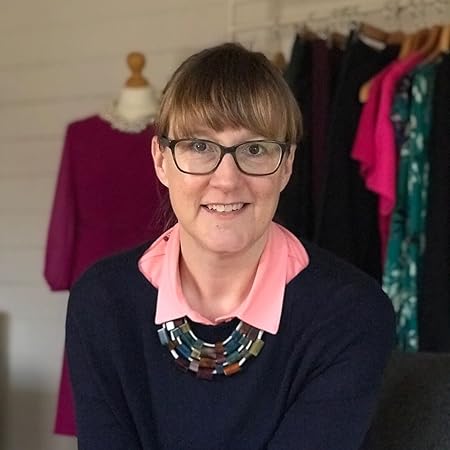 FAST FASHION with Victoria LochheadFAST FASHION with Victoria LochheadFAST FASHION with Victoria LochheadFAST FASHION with Victoria LochheadWednesday 15th May 20247.00pm – 9.00pmWednesday 15th May 20247.00pm – 9.00pmWednesday 15th May 20247.00pm – 9.00pmWednesday 15th May 20247.00pm – 9.00pmIn the UK we have an estimated £30 billion worth of unworn clothes hanging in our wardrobes.We buy more clothing per person than any country in Europe.Around 300,000 tonnes of clothing are binned every year, going to landfill or incinerators.Victoria has a passion for finding beautiful clothes from second hand shops and jumble sales and is a firm believer that once you know the rules of what suits you best you really can shop anywhere.In the UK we have an estimated £30 billion worth of unworn clothes hanging in our wardrobes.We buy more clothing per person than any country in Europe.Around 300,000 tonnes of clothing are binned every year, going to landfill or incinerators.Victoria has a passion for finding beautiful clothes from second hand shops and jumble sales and is a firm believer that once you know the rules of what suits you best you really can shop anywhere.In the UK we have an estimated £30 billion worth of unworn clothes hanging in our wardrobes.We buy more clothing per person than any country in Europe.Around 300,000 tonnes of clothing are binned every year, going to landfill or incinerators.Victoria has a passion for finding beautiful clothes from second hand shops and jumble sales and is a firm believer that once you know the rules of what suits you best you really can shop anywhere.In the UK we have an estimated £30 billion worth of unworn clothes hanging in our wardrobes.We buy more clothing per person than any country in Europe.Around 300,000 tonnes of clothing are binned every year, going to landfill or incinerators.Victoria has a passion for finding beautiful clothes from second hand shops and jumble sales and is a firm believer that once you know the rules of what suits you best you really can shop anywhere.In the UK we have an estimated £30 billion worth of unworn clothes hanging in our wardrobes.We buy more clothing per person than any country in Europe.Around 300,000 tonnes of clothing are binned every year, going to landfill or incinerators.Victoria has a passion for finding beautiful clothes from second hand shops and jumble sales and is a firm believer that once you know the rules of what suits you best you really can shop anywhere.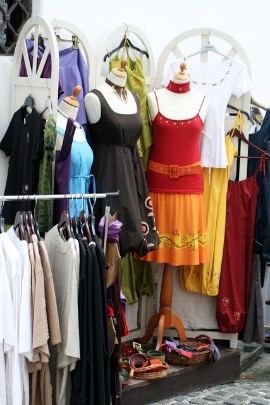 Victoria also runs an online dress agency where clients can sell their unwanted items and shop for secondhand clothing.Victoria also runs an online dress agency where clients can sell their unwanted items and shop for secondhand clothing.Victoria also runs an online dress agency where clients can sell their unwanted items and shop for secondhand clothing.Victoria also runs an online dress agency where clients can sell their unwanted items and shop for secondhand clothing.Victoria also runs an online dress agency where clients can sell their unwanted items and shop for secondhand clothing.Victoria also runs an online dress agency where clients can sell their unwanted items and shop for secondhand clothing.Great Bedwyn Village Hall
Frog Lane, Great Bedwyn,
Marlborough SN8 3PDGreat Bedwyn Village Hall
Frog Lane, Great Bedwyn,
Marlborough SN8 3PDGreat Bedwyn Village Hall
Frog Lane, Great Bedwyn,
Marlborough SN8 3PDGreat Bedwyn Village Hall
Frog Lane, Great Bedwyn,
Marlborough SN8 3PD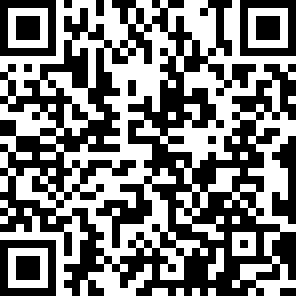 TICKET PRICE: £15.00 includes light refreshments
Non-members are also welcomeTICKET PRICE: £15.00 includes light refreshments
Non-members are also welcomeTICKET PRICE: £15.00 includes light refreshments
Non-members are also welcomeTICKET PRICE: £15.00 includes light refreshments
Non-members are also welcomeCLOSING DATE: Wednesday 17th April 2024 (Unless fully booked)CLOSING DATE: Wednesday 17th April 2024 (Unless fully booked)CLOSING DATE: Wednesday 17th April 2024 (Unless fully booked)CLOSING DATE: Wednesday 17th April 2024 (Unless fully booked)CLOSING DATE: Wednesday 17th April 2024 (Unless fully booked)CLOSING DATE: Wednesday 17th April 2024 (Unless fully booked)ENQUIRIES TO:Corinna MazzottaCorinna MazzottaTel: 07899 937891Tel: 07899 937891Tel: 07899 937891(no ticket sales)Email: corinnamazzotta@wiltshirewi.org.uk Email: corinnamazzotta@wiltshirewi.org.uk Email: corinnamazzotta@wiltshirewi.org.uk Cheques will be banked once minimum numbers are reached. If a refund is due for any reason it will be sent accordingly.Cheques will be banked once minimum numbers are reached. If a refund is due for any reason it will be sent accordingly.Cheques will be banked once minimum numbers are reached. If a refund is due for any reason it will be sent accordingly.Cheques will be banked once minimum numbers are reached. If a refund is due for any reason it will be sent accordingly.Cheques will be banked once minimum numbers are reached. If a refund is due for any reason it will be sent accordingly.Cheques will be banked once minimum numbers are reached. If a refund is due for any reason it will be sent accordingly.